Formulář pro odstoupení od smlouvy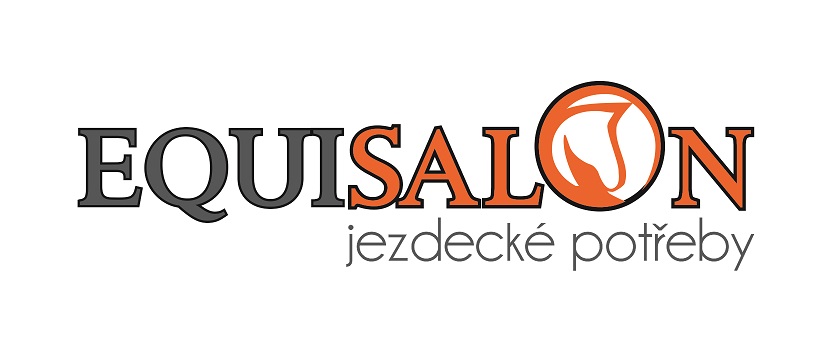 (vyplňte tento formulář a odešlete jej zpět pouze v případě, že chcete odstoupit od smlouvy. Formulář je třeba vytisknout, podepsat a zaslat naskenovaný na níže uvedenou e-mailovou adresu, případně jej vložit do zásilky s vráceným zbožím).Adresát: 	Petr Bulín		Vinohrady 3405/42		669 02 Znojmo		Tel.: +420 723 020 713Internetový obchod: www.equisalon.czSpolečnost: Petr BulínSe sídlem: Vinohrady 3405/42, 669 02 ZnojmoIČ/DIČ: 76177548 / CZ7110214716E-mailová adresa: equisalon@seznam.czTelefonní číslo: +420 723 020 713Oznamuji, že tímto odstupuji od smlouvy o nákupu tohoto zboží:Datum objednání:Číslo objednávky:Peněžní prostředky za objednání, případně i za doručení, byly zaslány způsobem dobírkou / na účet (*) a budou navráceny bezhotovostním převodem na bankovní účet číslo:Jméno a příjmení spotřebitele:Adresa spotřebitele:Email:Telefon:V …........................................		 Dne ….....................................
______________________________________Jméno a příjmení spotřebitele (podpis)(*) Nehodící se škrtněte nebo údaje doplňte.